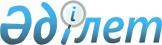 "Жануарлардың аң аулау объектілері болып табылатын түрлерін алу нормативтерін бекіту туралы" Қазақстан Республикасы Үкiметiнiң 2005 жылғы 15 желтоқсандағы № 1250 қаулысының күші жойылды деп тану туралыҚазақстан Республикасы Үкіметінің 2017 жылғы 13 қазандағы № 642 қаулысы.
      Қазақстан Республикасының Үкіметі ҚАУЛЫ ЕТЕДІ:
      1. "Жануарлардың аң аулау объектілері болып табылатын түрлерін алу нормативтерін бекіту туралы" Қазақстан Республикасы Үкіметінің 2005 жылғы 15 желтоқсандағы № 1250 қаулысының (Қазақстан Республикасының ПҮАЖ-ы, 2005 ж., № 48, 618-құжат) күші жойылды деп танылсын.
      2. Осы қаулы қол қойылған күнінен бастап қолданысқа енгізіледі.
					© 2012. Қазақстан Республикасы Әділет министрлігінің «Қазақстан Республикасының Заңнама және құқықтық ақпарат институты» ШЖҚ РМК
				
      Қазақстан Республикасының
Премьер-Министрі

Б. Сағынтаев
